Avant de commencer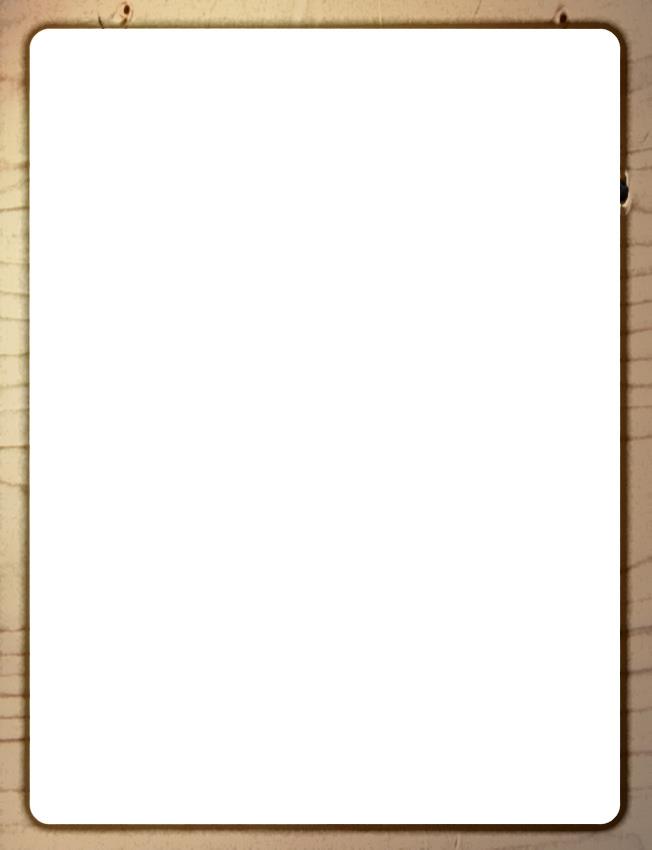 Les pjs sont maintenant en possession de la clé et vont pouvoir obtenir l’aide de LOPEZ et de son gang. Il ne leur restera donc plus qu’à entrer dans la prison, y trouver WHITTON et le faire sortir. Malheureusement, ils vont tomber sur une expérience de manipulation des masses au profit de la confédération et cela va lourdement compromettre leur situation.SynopsisLes pjs vont devoir s’infiltrer dans la prison d’Abilène pour en faire sortir WHITTON. Pour ce faire, ils vont pouvoir utiliser leur ruse et les informations données par LOPEZ. A l’intérieur de cet établissement, les confédérés réalise une expérience plus que discutable à l’aide d’un savant fou nommé Dr HEISENBERG. Ce dernier lave le cerveau des prisonniers condamnés à de courtes peines pour en faire de véritables petits sudistes. De plus, il a bidouillé un automate de combat qui pourrait bien donner du fil à retordre aux personnages. Finalement, retranchés dans une maisonnette en ruine, ils vont devoir tenir un siège impitoyable.La prisonLa prison d’Abilène est une ancienne mission récupérées et retapée par des financements privés et, mais c’est un secret, par les services secrets de la confédération. Elle est située à 4km au sud de la ville le long de la Chisholm trail, en plein désert au pied d’un groupe de collines vide de population (c’est du moins ce que l’on pense, comme nous le verrons lors de l’épisode suivant). Episode 7 : La prison d’Abilène Chapitre 1 : Lopez n’a qu’une parole amigoUne fois que vos joueurs auront remis la clé à LOPEZ, lisez leur ou interprétez la scène suivante. Il est possible de la réduire à une simple liste de possibilités qui seront détails un peu plus loin mais voici la version scénarisée de l’échange que les pjs auront avec LOPEZ une fois la clé restituée et les différends réglés…Les cow-boys et les joueurs chassaient les mouches en buvant des alcools tièdes. On pouvait mesurer le temps de présence d’un homme dans ce saloon à la quantité de sueur qui imbibait ses vêtements. Et toutes les personnes présentes étaient visiblement sur place depuis très longtemps.	Derrière son comptoir vermoulu et crasseux, le barman obèse tentait de réaliser l’exploit de laver des verres crasseux avec un torchon sale. Ce faisant, il ne quittait pas des yeux le groupe d’étrangers en pleine discussion avec Lopez et son gang de pouilleux…« Bueno señores, cette prison est une vraie forteresse mais elle a le défaut de ses qualités : le laxisme. Quand tout va bien pendant très longtemps, on se relâche, on oublie qu’il peut y avoir… des surprises…Bref, il y a deux ou trois failles à exploiter. Tout d’abords le convoi ecclésiastique qui va apporter des cercueils à la prison tous les mardis et samedis pour les exécutions. Le père Reynolds et le fossoyeur viennent pour les condamnés. L’un pour la dernière prière, l’autre pour la dernière demeure…Il y a aussi  le chargement de nourriture qui arrive le mardi. Il est sérieusement gardé mais il est plus facile de s’y cacher que dans le corbillard ! Arg !Le Pony express livre aussi la prison tous les mois. Ça devrait tomber cette semaine. Wilson, le conducteur et responsable, s’arrête toujours à Abilène pour étancher sa soif. Et croyez-moi, il a toujours une soif du diable ce gringo là ! »Tout en parlant, Lopez ne quittait pas des yeux la clé d’or, laissant sans pudeur déborder sa convoitise… Autour, les cow-boys ruminainent dans l’attente des recruteurs qui les enverraient convoyer les troupeaux du Texas jusqu’à Abilène. « Bien sûr, il y a d’autres voies que nous pouvons explorer… Par exemple Maria, la lavandière, travaille à la prison d’Abilène. Et elle a un fils qui est bien malade… Que pourrait-elle faire pour un médicament ou la poignée de dollar qui permettrait de l’acheter… Fresco travaille aussi à la prison, comme maton, et il a beaucoup de dette de jeu et serait redevable d’un coup de main je pense…Et voilà amigos ! Quand on est réglo avec el señior Lopez, la vie est toujours plus belle ! »Il effaça immédiatement son enthousiasme pour le remplacer par une mine beaucoup plus sinistre et inquiétante.« Mais quand on lui fait une crasse à ce senior Lopez… alors là… La vie est toujours plus… courte »D’un seul coup, Lopez repartit dans un rire tonitruant faisant sursauter les joueurs du saloon au milieu d’une relance minable et commanda une tournée de bière pour la tablée. La vieille Grace saliva à la vue de la mousse épaisse qui débordait des brocs tandis que ses compagnons commençaient à échafauder un plan….La suite des opérations dépend grandement des choix de vos joueurs. Ces derniers peuvent tout miser sur une information, en combiner plusieurs ou encore suivre toutes les pistes pour envisager le maximum de possibilité. Voici donc un court développement pour chacune des options avancées par LOPEZ. Vous trouverez ensuite quelques événements prévus pour animer la ville pendant l’échafaudage du plan des pjs.« Le convoi ecclésiastique va apporter des cercueils à la prison tous les mardis et samedis pour les exécutions. Le père Reynolds et le fossoyeur viennent pour les condamnés. »Pour cette option, tout dépend des relations que les pjs ont avec le père REYNOLDS depuis l’épisode précédent. Ce dernier est peut être mort et le GRIFF, le fossoyeur, aussi. Peut-être sont-ils en opposition avec les pjs… Quoiqu’il en soit, ce convoi partira, avec des remplaçants si besoin, et il sera possible de se cacher dans les cercueils pour entrer.« Il y a aussi  le chargement de nourriture qui arrive le mardi. Il est sérieusement gardé. »Là , il va falloir monter une embuscade. L’avantage c’est que si c’est fait proprement, il y a plusieurs uniformes à récupérer et des papiers en bonne et due forme pour entrer dans la prison. Avec plus de discrétion, il est même possible d’empoisonner l’eau pour mettre les soldats de l’établissement hors course. Le convoi est composé des trois chariots, de leurs trois conducteurs et de dix à vingt soldats selon le niveau de vos pjs.« Le Pony express livre aussi la prison tous les mois. Ça devrait tomber cette semaine.  Wilson, le conducteur et responsable, s’arrête toujours à Abilène pour étancher sa soif. »Les membres du pony express ne rigolent pas, c’est bien connu. La ruse est la meilleure option. Il suffit de détourner l’attention des cinq membres de l’escorte pendant que leur chef, WILSON, picole jusqu’à rouler sous la table.Les pjs pourront ici apprendre, en fouillant dans le courrier ou en payant des verres à WILSON, qu’un photographe vient pour immortaliser la famille du directeur. Il sera accompagné d’un journaliste venu faire un reportage sur l’établissement pénitentiaire. Ces derniers logent justement en ville ! Prendre leur  place sera facile, se faire passer pour eux un peu moins…« Maria, la lavandière, travaille à la prison d’Abilène. Et elle a un fils qui est bien malade… »Le fils de la lavandière a la tuberculose et elle est capable de tout pour obtenir un traitement. Les médicaments sont hors de prix et elle doit se contenter pour soulager son petit des herbes vendues par les chinois des quartiers pauvre. Pour 200$, elle aura un traitement de qualité et sur le long terme. Si les pjs lui donnent cette somme, elle leur procurera des uniformes. A eux de trouver les papiers et les raisons qui justifieront de leur arrivée à la prison.« Fresco travaille aussi à la prison, comme maton, et il a beaucoup de dette de jeu… »Ici aussi il suffira de payer. FRESCO pourra faire un plan détaillé de la prison et leur fournir un trousseau de clés qui ouvrira la plupart des portes. Il ne connait pas l’existence du centre expérimental se trouvant au sous-sol et n’en possède pas les clés. Il n’a pas non plus les clés des cellules des condamnés à mort car seul le directeur a le droit de les détenir. Dans la bicoque misérable qui lui sert de domicile, les pjs découvriront un musée à la gloire de la confédération. FRESCO est un séparatiste convaincu et ce depuis qu’il a lui-même été emprisonné à la prison d’Abilène…Les pjs voudront peut-être chercher d’autres pistes par leurs propres moyens. Voici quelques idées de ce qu’ils pourront trouver. Ici, les compétences reines seront « recherche » et « réseau ».- Ancien détenu : Les pjs pourront découvrir que tous les anciens condamnés à de courtes peines sont devenus de fervents défenseurs de la cause sudiste.- Explosifs : Il sera possible de se procurer des explosifs à condition de pouvoir présenter un titre d’exploitation minière. On ne plaisante pas avec la dynamite à Abilène (un pj un prospecteur possède ce genre de document). Le marchand se laissera par contre facilement dupé par un faux mais se souviendra des pjs s’il apprend qu’un mur de la prison a sauté.- Empoisonner la nourriture dans le convoi : Les herboristes chinois de la ville vendent une poudre qui cause de violentes douleurs d’intestins avec diarrhée et nausées. Les pjs auront besoin d’une grande quantité mais s’ils la versent dans les réserves d’eau de la prison, tout le monde sera malade le lendemain. Les soldats effectueront tous leurs jets à -2.- L’inspection : Une inspectrice est en ville pour évaluer les résultats de la prison. L’établissement est en effet au sommet de la modernité et représente un gros investissement pour ceux qui ont lancé le projet. Me GRATH et son escorte de gratte papier compte effectuer une visite surprise à Mr le directeur de la prison d’Abilène. Les pjs pourront utiliser cette information de la manière qui leur plaira.- Responsable de l’armurerie : Il réside en ville et il est possible de le faire chanter ou de le menacer pour obtenir un avantage tactique.Le travail de préparation des joueurs peut être long et fastidieux. Pendant qu’ils le réaliseront, voilà trois événements que vous pourriez mettre en scène.GIFFORD et la « marche de la liberté » : GIFFORD est en ville pour un ultime recrutement de troupe à l’initiative de la ville (RIVERS est là lui aussi !). Il est donc sur place avec un contingent léger et se frotte les mains en voyant la queue des volontaires venus rejoindre les rangs gris des armées du sud. Cette rencontre est l’occasion pour les pjs de découvrir la ferveur des anciens détenus de la prison…Si les joueurs se posent déjà des questions sur les anciens détenus et leur passion pour la confédération, évitez cet étape, il ne faut pas trop insister.Les puritaines d’Abilène : Les puritaines d’Abilène vont venir prendre d’assaut la place où les pjs échafaudent leur plan. Pancartes, slogan, prière en ronde autour de ce lieu de perdition, tout est bon pour exiger les déménagements des lieux de plaisir de la ville à la périphérie et même au Diable ! Le maire Mc COY en personne est sur place pour assurer la foule de son soutien.La situation peut être cocasse (un mari vient de reconnaître sa femme parmi les manifestantes, une vielles bigote peut venir s’en prendre aux pjs, les femmes peuvent donner l’assaut…L’idée est mettre un peu de tension si les débats autour de l’assaut s’éternisent.Les Pinkertons : Agent LANE (ou son second DOUGLAS) est là avec ses hommes. Ils ont remonté la piste des pjs et semblent plus résolus que jamais à les retrouver eux et ce maudit chaman.…et les 100 000$ : C’est encore une occasion pour que les pjs entendent parler de la valeur de leur proie. Ils peuvent entendre des chasseurs de primes parler d’un indiens aux bras noirs qui vaudrait 100 000$, un de leur contact peut leur en toucher un mot… S’ils en parlent à un des pnj majeurs et évoquent les pouvoirs de l’indien ou sa faculté à créer des Deadlands (LOPEZ, REYNOLDS, GIFFORD, les Pinkertons voire MENDEZ ou HICKOK)Pour un pnj de plus : Pour paiement de matériel ou de service, un pnj peut demander aux joueurs de délivrer un certains NATHANAEL GIBBS s’il comprend qu’ils vont délivrer quelqu’un. GIBBS, condamné à mort, lui doit 400$, le pnj aimerait avoir une nouvelle chance de les lui réclamer….Pour la réalisation du plan, vous pouvez utiliser la règle maison des jetons verts exposées dans les épisodes précédents.Chapitre 2 : des murailles blanchies à la chauxLe déroulement de la libération de WHITTON est impossible à prévoir. Il y a cependant quelques éléments et informations qui pourront être exploités par vos joueurs.- Il est facile de déclencher une émeute de prisonnier.- WHITTON est en sous-sol avec les autres condamnés à mort. - En surface se trouvent les courtes peines. Ces dernier travaillent le bois ou entretiennent la Chisholm trail contre une réduction de peine. La vente de leur production et de leur effort permettent de financer la prison.- LOPEZ et son gang veulent bien participer mais il va falloir négocier.- Un dénommé NATHANEL GIBBS fait partie des condamnés à mort, il est au même niveau que WHITTON…Dans les sous-sols de la prison, les confédérés ont installé une expérience de recrutement un peu particulière. En ces lieux sombres et humides, des lumières changeantes et colorées éclaboussent les murs. C’est la machine infernale du Dr HEISENBERG dont la fonction est de transformer les prisonniers en sudistes convaincus. Sur un fauteuil en position incliné, un malheureux est sanglé et une couronne en cuivre pleine d’ampoules multicolores est fixée sur sa tête. Cette couronne est reliée à des câbles eux-mêmes rivé dans une énorme machine pleine de boulons, de cadran à aiguilles, de valves rouillées…Dans ses doigts squelettiques, le Dr HEISENBERG manipule une tablette couverte d’innombrables boutons qu’il manipule avec aisance. Dans le fond, on peut entendre résonner Dixie….Le patient hurle que ça ne fonctionnera pas sur lui, ses codétenus, derrière les barreaux, lui crient des encouragements, il serre les dents, se débat mais inévitablement, au bout de cinq minutes, le malheureux cobaye est totalement transformé… Pour aller jusqu’à WHITTON, il faut passer devant ce labo improvisé…Utilisez la règle des balles perdue s’il y a fusillade à cet endroit. Sur un 1 (ou sur un 1 ou un 2 selon les armes) la machine est touchée à un endroit instable déclenchant des échappements de vapeur inquiétant. La seconde balle perdue déclanche l’explosion du système. Dans cet endroit clos, tous les personnages présents subissent 4D6 de dommage !Chapitre 3 : Fuyons !Quelle que soit le plan des joueurs, ils vont inévitablement déclencher un certain remous bref, il va falloir fuir. Si jusqu’à présent, le scénario a pu se dérouler tranquillement, il est maintenant temps de faire parler la poudre.Il faut sortir en utilisant la force et à cheval. C’est le moment de placer une belle course poursuite. Le combat doit être inégal, les joueurs doivent comprendre immédiatement que la situation est désespérée. Leurs poursuivants doivent être innombrables, grâce à ses chaussures à réaction, le Dr HEISENBERG peut les poursuivre en volant, son automate peut se mettre à courir pour participer…Laissez la course se poursuivre sur quelques rounds dans les collines. Attendez que quelques blessures soient notées sur les feuilles et surtout, que WHITTON soit sérieusement touché.A ce moment-là, sur les conseils d’un pnj ou sur un jet de perception réussi, les pjs vont voir arriver un maigre salut. Une maisonnette abandonnée va permettre de tenir un siège et de mettre les blessés à l’abri.Cette position retranchée accorde aux personnages un couvert de 4 et une position avantageuse (+2)Légèrement plus lent, l’automate mettra 4 rounds à rejoindre la troupe de poursuivants. Ces derniers se mettront aussi à couvert (4) et tiendront prudemment le siège.Cette scène doit également être pleine de tension : Il faut stabiliser les blessés, tirer sur les adversaires qui menacent de lancer l’assaut, trouver une issue, le tout pendant que les balles pleuvent et que tous les vieux meubles abandonné sur place explosent sous les impacts… Les joueurs doivent sentir la fin arriver.Alors que tout semble perdu, un pjs (ou un pnj) repèrera, derrière la maisonnette, une couche de brouillard épais en train de se former. Cette issue semble prometteuse mais il y a 100m à parcourir. Encore une fois, les cartes sont entre les mains des pjs. Une diversion peut être une bonne idée, une débauche de fureur et de plomb pour une sortie de tous les diables peut-être un succès…Dans tous les cas, au cinquième round de siège, l’automate donne l’assaut, criblant de balles la maisonnette et la découpant à la disqueuse. Tout va se compliquer à ce moment. N’hésitez pas décrire la fumée qui se rapproche et le bruit sourd et saccadé des pas de la machine qui se rapproche… ConclusionUne fois dans le brouillard, les pjs seront en sécurité. Quelques soldats les suivront mais ils ne pourront pas leur mettre la main dessus.Ah oui ! Si un pj demande et réussit un test en connaissance de l’occulte pour analyser le brouillard, il n’a rien de naturel. Evidemment.Et pour un One-shotLes pjs sont simplement recrutés pour faire évader NATHANAEL GIBBS, fils d’un riche mafieux local. Toutes les infos sont à gagner avec « recherche » et « réseau » mais les contacts peuvent également s’avérer utiles ainsi que toutes les formes d’investigation classiques. Le reste de l’histoire reste identique. On oublie évidemment tout ce qui concerne MENDEZ, les Pinkertons, SERRES-DE-NUIT et l’aspect maléfique du brouillard.AnnexesBestiaire:Membre de l’escorte du ravitaillement de la prison : soldat et deux vétérans p.325 et 326WILSON et les membres du Pony express : flingueur vétéran p.321. Ajouter un niveau de dé à chaque compétence pour WILSON. L’alcool lui inflige un malus cumulable de 1 par minute passées à boire et ce à chacune à chacune de ses actions. C’est un joker.Soldats du pénitencier : p.325 et 326 pour quelques vétéransDr HEISENBERG : Voir annexe des PNJs majeurs (A télécharger sur le site)Quelques musiques :Pendant la réalisation du plan, si un moment d’action ou de tension intervient :http://www.youtube.com/watch?v=mAkf_dm3ERcFuite désespérée de la prison et retranchement de la dernière chance dans la maisonnette abandonnée :http://www.youtube.com/watch?v=lwYnN6ZhrS0Les personnages vont foncer vers le brouillard, quittant leur piteux refuge pour un improbable salut :http://www.youtube.com/watch?v=cYr2c-cO44k